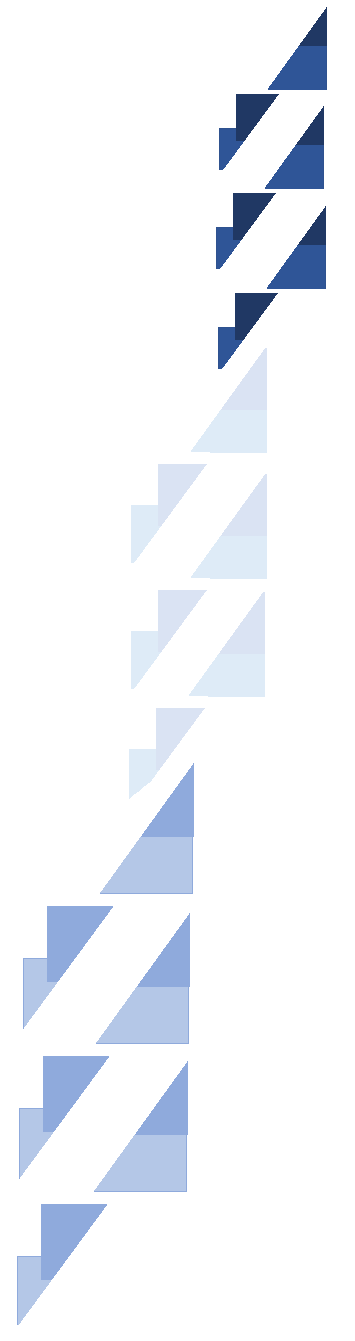 MENTORRevista de Investigación Educativa y DeportivaDirector: Ph.D. Richar Posso PachecoEmail: rjposso@revistamentor.ecWeb: https://revistamentor.ec/Subdirectora: Ph.D. (c) Patricia León QuinapalloEditora en Jefe: Ph.D.(c) Susana Paz ViteriCoordinador Editores Asociados: Msc. Luis Noroña CasaCoordinador Editorial: Ph.D. (c) Josue Marcillo Ñacato Coordinadora Comité Científico: Ph.D. Laura Barba MirandaCoordinadora Comité de Editores: Msc. María Gladys Cóndor ChicaizaCoordinador del Consejo de Revisores: Msc. José Julio Lara ReimundoRevisión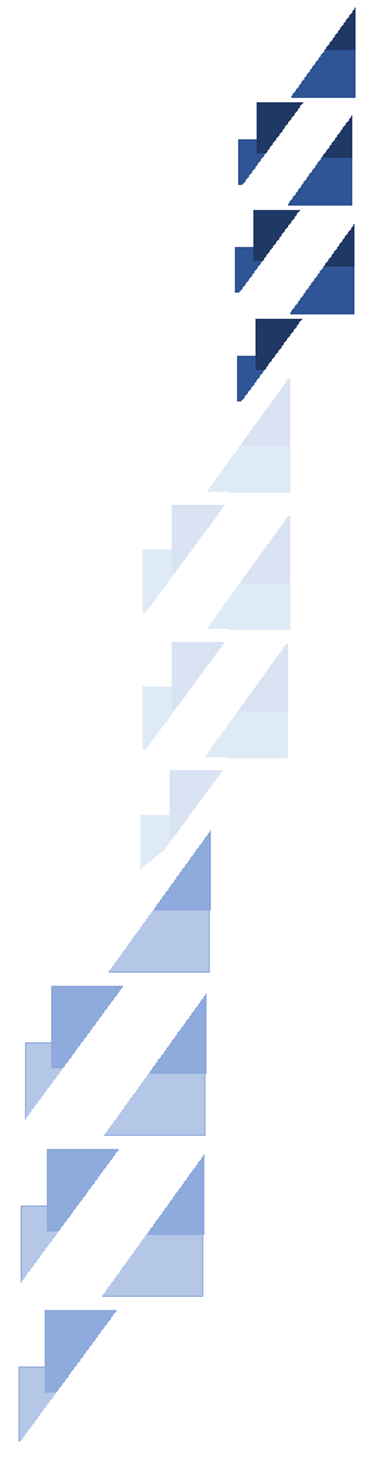 La Motivación como Beneficio en las Clases de   Educación Física: Una Revisión SistemáticaMotivation as a Benefit in Physical Education Classes: A Systematic Review* Luis Hernán Chancusig ChancusigORCID: https://orcid.org/0000-0002-0767-2956* Estudiante, Universidad Central del Ecuador, EcuadorContacto:* lhchancusig@uce.edu.ecRecibido: 27-03-2023Aceptado: 14-04-2023ResumenLa motivación es un proceso de enseñanza y aprendizaje que estimulan y orientan a los estudiantes a realizar todos los esfuerzos necesarios para lograr un aprendizaje productivo, se puede mencionar que el objetivo principal de esta investigación fue analizar la motivación dado que, es un elemento importante para considerar en el proceso de enseñanza. La metodología utilizada fue la revisión sistemática por medio de protocolos de búsqueda dado que se ha revisado varios artículos, libros, tesis graduales, tesis de maestrías. Para la base de datos se tomaron en cuenta los conectores como “o”,” y”, “en” arrogando resultados como son motivación intrínseca y motivación extrínseca que influye también en la actitud que adoptan los alumnos, el modo en que realizan las actividades, así como en el nivel de esfuerzo que requieren para cumplir con las tareas de esta. A modo de conclusión se deduce que, la motivación intrínseca se correlaciona de forma positiva, la motivación extrínseca está determinada por recompensas, cuando los alumnos no se hallan motivados por participar activamente y disfrutar de las clases de Educación Física.Palabras clave: Motivación, educación física, aprendizaje, estudiantes, clasesAbstractThe motivation is a teaching and learning process that stimulates and guides students to make all the necessary efforts to achieve productive learning. The main objective of this research was to analyze motivation since it is an important element to consider in the teaching process. The methodology used was the systematic review through search protocols, which is why several articles, books, gradual theses, master's theses were reviewed. For the database, connectors such as "or", "and", "in" were considered, arrogating results such as intrinsic motivation and extrinsic motivation that also influences the attitude adopted by students, the way they carry out activities, as well as the level of effort required to fulfill its tasks. As a conclusion, it can be deduced that intrinsic motivation is positively correlated, extrinsic motivation is determined by rewards specially when students are not motivated to participate and enjoy Physical Education classes.Keywords: Motivation, physical education, learning, students, classesIntroducciónEn este estudio, se abordarán los aspectos teóricos en los que se basan los objetivos y conceptos de aprendizaje, que incluyen necesidades psicológicas importantes de diferentes tipos de motivación intrínseca, extrínseca y desmotivación, y sus posibles resultados (Almagro et al., 2015; Valladares y Posso, 2022).Castro et al. (2006) señalan que “los aspectos motivacionales juegan un papel particularmente importante en la enseñanza, pues podrían explicar muchas cuestiones que nos encontramos día a día en el proceso de enseñanza aprendizaje y que tienen consecuencias en los comportamientos de los alumnos” (p.7) por lo que lo que necesitan una motivación extrínseca por parte del docente para que desarrollen las actividades de la clase. Escudero et al. (2020) aluden que “la influencia de la Educación Física en el desarrollo integral de la personalidad encuentra un importante sostén en la motivación de los alumnos hacia sus actividades” (p. 100). En secuencia con los anteriores autores mencionados Lagardera (2014), manifiesta que “la influencia de la Educación Física en el desarrollo integral de la personalidad encuentra un importante sostén en la motivación de los alumnos hacia sus actividades” (p. 106) por lo tanto la motivación intrínseca ayudaría al alumno a tener interés propio en las clases.Méndez et al. (2013) mencionan que es importante comprender los factores que influyen en el desarrollo de la motivación en los jóvenes involucrados en la educación física y comprender la naturaleza de las acciones que toman los docentes para influir positivamente en sus alumnos. Posso et al. (2022) mencionan que la educación es un proceso de cambio, que primero debe ser incluido por el docente, luego transferido y logrado por el alumno, y así comenzar a desarrollarse tanto en la educación misma como en la pedagogía de la competencia y las necesidades de enseñanza de los profesores, es decir, fortalecer el trabajo de los estudiantes y crear un buen ambiente para la implementación sin problemas de los objetivos establecidos (Posso et al., 2023; Plazas y Baena, 2017; Valladares y Posso 2022).Vallerand (2007), define que la motivación intrínseca se refiere a participar en una actividad por la alegría y satisfacción que trae dicha participación, por otro lado, la motivación extrínseca se refiere a una recompensa externa ya que los profesores de educación física entran en esta motivación a la ayuda del estudiante. El objetivo de este estudio fue determinar las diferentes motivaciones que aportan en las clases de educación física para mejorar su predisposición en los estudiantes de manera favorable.Gallegos et al. (2014) plantean que, cuando los maestros establecen un ambiente que promueve ser independiente, los estudiantes se sienten escuchados, comprendidos y seguros, esto promueve el bienestar, lo que aumenta la satisfacción de su motivación y el disfrute de la actividad. Posso et al. (2022) dicen que la necesidad urgente es reducir el ausentismo y la inactividad de la actividad física de los jóvenes, es importante comprender qué factores aumentan la independencia, la motivación, la satisfacción y bienestar de los jóvenes, en este sentido Posso et al. (2023) dicen que a través de la salud y los beneficios de la educación física de los estudiantes aumentado el nivel de actividad física.MetodologíaPage et al. (2021) manifiestan que, el informe PRISMA (Preferred Reporting Items for Systematic reviews and Meta-Analyses), publicado en 2009, está diseñado para ayudar a los autores de revisiones sistemáticas a documentar claramente por qué realizaron su revisión, qué hicieron los autores y qué hallaron. La propuesta PRISMA 2020 pretende evaluar la revisión sistemática de los estudios que evalúan los efectos de las intervenciones de salud, independientemente del diseño de los estudios incluidos.Proceso de selecciónEl proceso de búsqueda de información para esta investigación se realizó a través de una revisión sistematizada, donde se ha identificado y seleccionado la información relevante sobre el tema puntual. Se utilizó los pasos principales de “Prisma”. Se buscaron en diferentes bases de datos: Dialnet, Redalyc, Scielo y Google Académico. Además, para una mejor recopilación de información se han revisado varios artículos tanto en español como en inglés, libros, tesis de licenciatura, así como también tesis de maestrías.Criterio de inclusiónSe utilizaron palabras claves como: Educación física, beneficios, tipos de motivación, enseñanza, aprendizaje, educación. También se tomó en cuenta conectores como “o”,” y”, “en”, para que arrojen resultados desde el periodo 2010 hasta el 2022 y que aporte significativamente al tema de investigación. Se excluyeron aquellos de los que no se obtuviera texto completo, no se ajusten al tema de estudio y series de casos.Además, en Google Académico se limitaron los resultados con las variables entre en comillas “La Motivación” y “Educación física”. Con ayuda de la metodología utilizada “Prisma”, el objetivo es identificar los artículos que se incluyeron en la revisión. Se encontraron 200 artículos, de los cuales se eliminaron estudios duplicados, estudios que no aportan al estudio (103), excluidos repetidos (34), excluidos por no tener texto completo (28) obteniendo así un total de 12 publicaciones como resultado.Diagrama de FlujoEl diagrama describe el flujo de información de las diferentes fases de una RS. Traza el número de registros identificados, el número de estudios incluidos y excluidos, y las razones de las exclusiones.Ilustración 1Diagrama de flujo de la selección de artículos.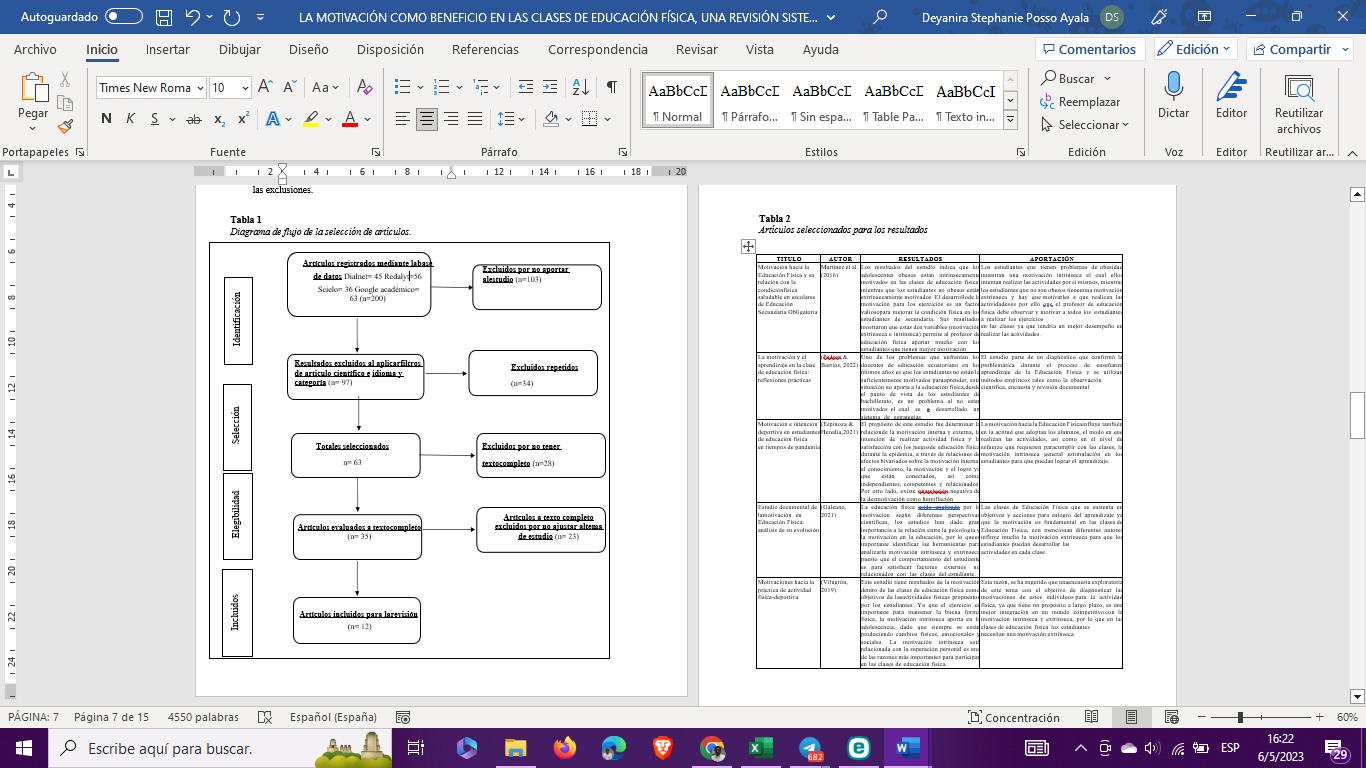 ResultadosEn el siguiente estudio se determinó resultados de varios autores que han realizado estudios como la motivación en las clases de educación física en beneficio a los estudiantes.Tabla 1Artículos seleccionados para los resultadosDiscusiónEl objetivo de este estudio es determinar las diferentes motivaciones que inciden en las clases de educación física. En este sentido, los resultados encontrados son básicamente positivos, ya que las formas de motivación más autodeterminadas es la motivación intrínseca y motivación extrínseca (Valladares y Posso, 2022). La comparación de los resultados de nuestro estudio con estudios similares demuestra similitudes y diferencias entre diferentes autores, dado que los veinte estudios muestran que la motivación de la clase de educación física influye en las actitudes de los estudiantes, los métodos de actividades y el desempeño de cumplir los ejercicios. Se analizó la motivación desde una variedad de perspectivas científicas durante el proceso de enseñanza- aprendizaje necesario para completar la tarea, siendo importante conocer las principales herramientas que se pueden utilizar para evaluar la motivación de los estudiantes.Se puede aludir que dentro de las clases de educación física es importante mantener una motivación, es por ello que se menciona los siguientes motivos:Castaño et al. (2015) como citado en Deci y Ryan, (2002) manifiestan que, en primer lugar, por su beneficio, ya sea porque les motiva a percibir, indagar y aprender, o porque superan retos y consiguen objetivos planteados dentro de las clases de educación física (motivación intrínseca), en segundo lugar, la intervención del docente en educación física es importante ya que ayuda a los estudiantes a que se mantengan motivados para alcanzar las metas personales planteadas por cada estudiante, mientras que Almagro et al. (2015) aluden que, en tercer lugar, la motivación extrínseca está sujeto por recompensas o componentes extrínsecos, puesto que el aporte del docente es una clave importante para la participación de las clases. También, los estudiantes pueden acudir a las clases de educación física por presión externa, es por lo cual el docente induce a una motivación extrínseca porque quieren mejorar sus habilidades motoras (condicionamiento específico) de los estudiantes de bachillerato y porque saben que es importante mantener un estilo de vida saludable.Por otro lado, la motivación intrínseca está presente en los estudiantes de primaria que produce resultados esperados acordes con las hipótesis de investigación, es por ello que si un estudiante está motivado para la clase educación física va a sentir interés, presentara mayor desempeño al momento de realizar las actividades y disfrutara del aprendizaje que esta recibiendo por parte del docente.En definitiva, este estudio muestra los beneficios que tiene la motivación para los estudiantes de las clases de educación física, ya que influye de manera favorable para que realicen las actividades de las clases de educación física con un mayor interés, atracción y desempeño así mejorara su rendimiento académico dentro de la asignatura y la autoestima de los estudiantes se desarrollara y favorecerá en el ámbito personal.Para finalizar; el propósito de este estudio es mencionar que la motivación intrínseca y extrínseca está presente en el ámbito escolar durante la primaria y secundaria puesto que la motivación intrínseca depende más de como el estudiante presente mayor interés para el desarrollo de la clase, por otro lado, la motivación extrínseca está generado por los docentes para que los estudiantes se motiven a realizar las actividades clases.ConclusionesTras el análisis podemos decir que la motivación intrínseca y extrínseca, aportan de una manera muy positiva y significativa en este sentido, existe un consenso bastante generalizado de que las clases de Educación física, así también se puede enfatizar la relación significativa e importante entre la motivación intrínseca y las normas adoptadas con el desarrollo de los alumnos, dado que son dos estrategias principales para motivar a los alumnos a aprender ya que pueden entusiasmarse para aprender cuando se sienten interesados y motivados en una clase.Se puede concluir que los profesores de Educación Física promueven la participación de los estudiantes así como también de los alumnos con necesidades educativas especiales, pues les permitirá elevar la motivación por las clases, elevar su autoestima y combatir malos hábitos y comportamientos presentes en algunos de ellos, es por ello que las clases de Educación Física ayudan a los estudiantes a implicarse en actividades físicas diarias y ayudan en el desarrollo personal así también como en mantener una vida más saludable.El objetivo del artículo es realizar una revisión sistemática para conocer las diferentes motivaciones y como beneficia cada una de ellas en las clases de educación física. Los resultados muestran que los 12 artículos seleccionados han resultado ser recientes y la gran mayoría de ellos se han escrito a partir del 2015. Se puede concluir que la motivación es muy importante para los estudiantes en las clases de Educación Física ya que el docente ayuda a motivar a los estudiantes como un beneficio para conseguir una elevada motivación en clase.Para finalizar, se puede considerar que los alumnos con motivación intrínseca prefieren desarrollar siguiendo un cierto grado de reto para resolverlos. Mientras que los alumnos con motivación extrínseca están encaminados por trabajos y problemas, con un menor grado de dificultad y utilizando un grado mínimo de esfuerzo.ReferenciasAlmagro, B., Navarro, I., Paramio, G., & Sáenz, P. (2015). Consecuencias de la motivación en las clases de educación física. EmasF Revista Digital de Educación Física, 6(34), 26-41. https://dialnet.unirioja.es/servlet/articulo?codigo=5386722Arboleda, J. (2020). Educación y pedagogía en las ciencias de la cultura física y el deporte. https://dialnet.unirioja.es/servlet/articulo?codigo=8263768Bermudez, C., & Saenz, P. (2019). Emociones en Educación Física. Una revisión bibliográfica. Retos: nuevas tendencias en educación física, deporte y recreación, (36), 597-603. https://dialnet.unirioja.es/servlet/articulo?codigo=7260957Carcelén, S. (2014). La motivación en la Educación Física: un estudio cuantitativo con alumnado de 2º y 4º de la ESO. (Tesis de Maestría) Universidad de Valencia: http://hdl.handle.net/10550/63182Castaño, M., Navarro, R. y Basanta, S. (2015). Qué tipo de motivación predomina en los escolares de Educación Física primaria hacia la educación física. Un estudio descriptivo. EmásF: revista digital de educación física, (35), 152-160. https://dialnet.unirioja.es/servlet/articulo?codigo=5391133Castro, J., Pierón, M. y Gonzalez, M. (2006). Actitudes y Motivación en Educación Física Escolar. Retos. Nuevas tendencias en Educacion FIsica Deporte y Recreaccion (10), 5-22. https://dialnet.unirioja.es/servlet/articulo?codigo=2089227Charchaoui, I. (2019). Tipos de motivación para participar en las clases de educación física en la etapa de enseñanza secundaria obligatoria. Acción Motriz, 12. https://core.ac.uk/reader/157763600Cuesta, J. y Concepción, I. (2018). La motivación por las clases de educación Física en estudiantes con necesidades Educativas especiales de la escuela de Enseñanza especial del municipio Moa. Revista de Innovación Social y Desarrollo, 03(02), 2-5. http://portal.amelica.org/ameli/journal/232/2321198003/2321198003.pdfDorado, E., Paramio, G. y Almagro, B. (2016). Análisis de la motivación en las clases de Educación Física en primaria. e-Motion: Revista de Educación, Motricidad e Investigación, (7), 3-12. http://uhu.es/publicaciones/ojs/index.php/e-moti-on/article/view/3136Escudero, D. (2020). La motivación de logro y su implicación en la educación física contemporánea. In Educación y pedagogía en las ciencias de la cultura física y el deporte (pp. 98-106). REDIPE, Red Iberoamericana de Pedagogía. https://dialnet.unirioja.es/servlet/articulo?codigo=8263768Espinoza, B. y Heredia, D. (2021). Motivación e intención deportiva en estudiantes de educación física. Ciencia Latina Revista Científica Multidisciplinar, 5(5), 6941-6956. https://ciencialatina.org/index.php/cienciala/article/view/823/1112Galeano, A. (2021). Estudio documental de la motivación en Educación Física: análisis de su evolución. Revista Cognosis, 6(4), 71-92. https://revistas.utm.edu.ec/index.php/Cognosis/article/view/4329Gallegos, G., Extremera, B., Fuentes, S., & Molina, M. (2014). Perfiles motivacionales de apoyo a la autonomía, autodeterminación, satisfacción, importancia de la educación física e intención de práctica física en tiempo libre. Cuadernos de Psicología del Deporte, 14(2), 59-70. https://scielo.isciii.es/scielo.php?script=sci_arttext&pid=S1578-84232014000200007García, I., Gema, P. y Almagro, B. (2019). Análisis de la motivación en las clases de Educación Física de primer ciclo de Primaria. e-Motion: Revista de Educación, Motricidad e Investigación, (12), 28-45. http://www.uhu.es/publicaciones/ojs/index.php/e-moti-on/article/view/3680 Lagardera, F. (2014). La motivación en las clases de educación física. https://revista-apunts.com/wp-content/uploads/2020/11/016-017_105-108_es.pdfLlerandi, V. y Barrios, Y. (2022). La motivación y el aprendizaje en la clase de educación física: reflexiones prácticas. Conrado, 18(84), 30-39. http://scielo.sld.cu/scielo.php?script=sci_arttext&pid=S1990-86442022000100030Martínez, A., Mayorga, D. y Viciana, J. (2016). Motivación hacia la educación física y su relación con la condición física saludable en escolares de Educación Secundaria Obligatoria. Nutricion hospitalaria, 33(4), 948-953. https://scielo.isciii.es/scielo.php?script=sci_arttext&pid=S0212-16112016000400028Méndez, A., Fernández, J., Cecchini, J. y González, C. (2013). Perfiles motivacionales y sus consecuencias en educación física. Revista de psicología del deporte, 22(1), 29-38. https://www.redalyc.org/pdf/2351/235127552005.pdfPage, M., McKenziea, J. y Bossuy, P. (2021). Declaración PRISMA 2020: una guía actualizada para la publicación de revisiones sistemáticas. Revista Española de Cardiología, 74(9), 790-799. https://www.sciencedirect.com/science/article/pii/S0300893221002748Plazas, G. y Baena, A. (2017). Motivación en educación física a través de diferentes metodologías. PROFESORADO, Revista de currículum y formación del profesorado, 21(1), 387-402. https://www.redalyc.org/articulo.oa?id=56750681019Posso R., Paz B., Figueredo L., Muñoz I., Ortiz N., Cóndor J., Condor M. y Marcillo J. (2022). Necesidades Educativas Especiales en el contexto de la Educación Física. https://doi.org/10.46498/upelipb.lib.0015Posso Pacheco, R. J. (2022). Transformación social del bienestar humano: una reflexión de la práctica deportiva. MENTOR Revista De investigación Educativa Y Deportiva, 1(3), 238–246. https://doi.org/10.56200/mried.v1i3.4755Posso, R. J., Cóndor, M. G, Rojas, M. D. C. H., Ronquillo, N. D. y Machado, P. E. (2023). La nivelación de conocimientos: Retos de la educación post pandemia. Revista EDUCARE-UPEL-IPB-Segunda Nueva Etapa 2.0, 27(1), 94–110. https://doi.org/10.46498/reduipb.v27i1.1861Posso Pacheco, R. J. P., Ashqui, M. T., Loachamin, L. A. M., Revelo, G. P. P., & Hidalgo, L. A. J. (2023). Revolucionando la educación: Implementación efectiva de la tecnología en el aula. GADE: Revista Científica, 3(1), 33-47. https://revista.redgade.com/index.php/Gade/article/view/188Posso, R. J., Cóndor, M. G. C., Quimbiulco, P. G. B., Manzanillas, C. A. C., & Guamán, A. E. D. (2023). Post pandemia: Estrategias para el diagnóstico de habilidades sociales. GADE: Revista Científica, 3(1), 1-16. https://revista.redgade.com/index.php/Gade/article/view/186Posso Pacheco, R. J., Cóndor Chicaiza, M. G., Mora Guerrero, L. M. y Segundo Leonidas, R. M. (2023). Aprendizaje basado en retos: Una mirada desde la educación superior. PODIUM - Revista De Ciencia Y Tecnología En La Cultura Física, 18(2), 1-15. https://podium.upr.edu.cu/index.php/podium/article/view/1486Ramos, T., Gómez, N., Parra, A., & Estrada, L. (2019). Influencia del docente de Educación Física sobre la confianza, diversión, la motivación y la intención de ser físicamente activo en la adolescencia. Cuadernos de Psicología del Deporte, 19(1), 222-232. https://scielo.isciii.es/pdf/cpd/v19n1/1578-8423-cpd-19-1-222.pdfSanz, D. E. y Lima, P. (2009). La motivación como proceso psíquico inductor y su implicación en la Educación Física contemporánea. efDeportes.com Revista Digital.18(181) 1-15. https://efdeportes.com/efd134/la-motivacion-hacia-las-clases-de-educacion- fisica.htmValladares Fuente, F. E. y Posso Pacheco, R. J. (2022). Indicadores de la educación ambiental para el profesional del deporte. Ciencia y Deporte, 7(1), 45-59. http://scielo.sld.cu/scielo.php?script=sci_arttext&pid=S2223-17732022000100045Valladares Fuente, F. y Posso Pacheco, R. J. (2022). A brief reference about fresh and salt water worldwide and in Cuba. International Journal for research in Climatic Change & Earth Science, 1(9), 1-7. http://www.dspace.uce.edu.ec/bitstream/25000/27952/1/22%20POSSO%20A%20BRIEF%20REFERENCE%20ABOUT.pdfValladares, E. y Posso, R. (2022). Metodología para fortalecer la dimensión salud en la clase de educación física. Una perspectiva desde ecuador. FIEP BULLETIN, 92(especial), 332-344. http://www.dspace.uce.edu.ec/bitstream/25000/25779/1/22%20POSSO%20METODOLOGIA%20PARA%20FORTALECER.pdfVallerand, R. J. (2007). An integrative analysis of intrinsic and extrinsic motivation in sport, Journal of Applied Sport Psychology, 11(1), 142-169. https://doi.org/10.1080/10413209908402956Vilugrón, G. F. (2019). Motivaciones hacia la práctica de actividad física-deportiva. Revista Ciencias de la Actividad Física, 20(2), 1-13. https://www.redalyc.org/journal/5256/525661608002/html/Volumen 2   2023Número 52023TITULOAUTORRESULTADOSAPORTACIÓNMotivación hacia la Educación Física y su relación con la condición física saludable en escolares de Educación Secundaria ObligatoriaMartínez et al. (2016)Los resultados del estudio indica que los adolescentes obesos están intrínsecamente motivados en las clases de educación física, mientras que los estudiantes no obesos están extrínsecamente motivados. El desarrollo de la motivación para los ejercicios es un factor valioso para mejorar la condición física en los estudiantes de secundaria. Sus resultados mostraron que estas dos variables (motivación extrínseca e intrínseca) permite al profesor de educación física aportar mucho con los estudiantes Los estudiantes que tienen problemas de obesidad muestran una motivación intrínseca el cual ellos intentan realizar las actividades por sí mismos, mientras los estudiantes que no son obesos tienen una motivación extrínseca y hay que motivarles a que realicen las actividades es por ello que el profesor de educación física debe observar y motivar a todos los estudiantes a realizar los ejercicios en las clases ya que tendría un mejor desempeño en realizar las actividades.La motivación y el aprendizaje en la clase de educación física: reflexiones prácticas(Llerandi y Barrios, 2022)Uno de los problemas que enfrentan los docentes de educación ecuatoriano en los últimos años es que los estudiantes no están lo suficientemente motivados para aprender, esta situación no aporta a la educación física, desde el punto de vista de los estudiantes de bachillerato, es un problema al no estar motivados el cual se a desarrollado un sistema de estrategias.El estudio parte de un diagnóstico que confirmó la problemática durante el proceso de enseñanza aprendizaje de la Educación Física y se utilizan métodos empíricos tales como la observacióncientífica, encuesta y revisión documentalMotivación e intención deportiva en estudiantes de educación físicaen tiempos de pandemia(Espinoza & Heredia, 2021)El propósito de este estudio fue determinar la relación de la motivación interna y externa, la intención de realizar actividad física y la satisfacción con los juegos de educación física durante la epidemia, a través de relaciones de efectos bivariados sobre la motivación interna, el conocimiento, la motivación y el logro ya que están conectados, así como independientes, competentes y relacionados. Por otro lado, existe una relación negativa de la desmotivación La motivación hacia la Educación Física influye también en la actitud que adoptan los alumnos, el modo en que realizan las actividades, así como en el nivel de esfuerzo que requieren para cumplir con las clases, la motivación intrínseca general estimulación en los estudiantes para que puedan lograr el aprendizaje.Estudio documental de la motivación en Educación Física: análisis de su evolución(Galeano, 2021)La educación física ha sido-analizada por la motivación según diferentes perspectivas científicas, los estudios han dado gran importancia a la relación entre la psicología y la motivación en la educación, por lo que es importante identificar las herramientas para analizar la motivación intrínseca y extrínseca puesto que el comportamiento del estudiante es para satisfacer factores externos Las clases de Educación Física que se sustenta en objetivos y acciones para su logro del aprendizaje ya que la motivación es fundamental en las clases de Educación Física, con mencionan diferentes autores influye mucho la motivación extrínseca para que los estudiantes puedan desarrollar las actividades en cada clase.Motivaciones hacia la práctica de actividad física-deportiva(Vilugrón, 2019)Este estudio tiene resultados de la motivación dentro de las clases de educación física como objetivos de las actividades físicas propuestos por los estudiantes. Ya que el ejercicio es importante para mantener la buena forma física, la motivación intrínseca aporta en la adolescencia, dado que siempre se están produciendo cambios físicos, emocionales y sociales. La motivación intrínseca está relacionada con la superación personal es una de las razones más importantes para participar en las clases Esta razón, se ha sugerido que una encuesta exploratoria de este tema con el objetivo de diagnosticar las motivaciones de estos individuos para la actividad física, ya que tiene un propósito a largo plazo, es una mejor integración en un mundo competitivo con la motivación intrínseca y extrínseca, por lo que en las clases de educación física los estudiantesnecesitan una motivación extrínsecaInfluencia del docente de Educación Física sobre la confianza, diversión, la motivación y la intención de ser físicamente activo en la adolescencia.Ramos et al. (2019)Los resultados muestran que el apoyo del docente predice positivamente el disfrute, la confianza y la motivación de los estudiantes, mientras que un docente riguroso aporta de manera negativa ya que tiene baja la autoestima, el autocontrol, el interés y la desmotivación de los estudiantes. La motivación intrínseca ayuda a la confianza y el disfrute de las clases de educación física, mientras que la motivación extrínseca es aportada por el docente que tiene el apoyo.Los resultados muestran que apoyar la autonomía del profesor predice el disfrute, la confianza en sí mismo y la motivación de los estudiantes, mientras que controlar el estilo del profesor predice una autoconfianza, diversión y motivación negativas. Por lo tanto, el docente es el apoyo positivamente a la motivación intrínseca e extrínseca para la autodeterminación, la autoconfianza y el disfrute, y el control psicológico.Análisis de la motivación en las clases de Educación Física de primer ciclo de primariaGarcía et al. (2019)Los docentes consideran que para mantener la motivación intrínseca de los estudiantes es necesario realizar actividades con metas a su alcance. El docente, además de lo mencionado anteriormente, agregó que para motivarse usa su voz, dice algo en público una motivación extrínseca (si es algo positivo) o en privado (si es algo negativo), ya que cooperen para ayudar a sus compañeros. Las dos motivaciones se pueden desarrollar en las clases de educación física especialmente en los estudiantes de bachillerato dado que presentan autonomía.Tras realizar el análisis de dichas entrevistas, se obtuvo que los docentes de Educación Física le dan mucha importancia a la motivación intrínseca e extrínseca dentro de sus clases, pero también destacan que los profesores de Educación Física ayudan a la motivación de cada estudiante ya que ven que llega el docente los estudiantes están motivados para la clase, tienen una motivación innata acerca de estaasignatura.Tipos de motivación para participar en las clases de educación física en la etapa de enseñanza secundaria obligatoria(Charchaoui, 2019)Los resultados obtenidos de este estudio investigan los tipos de motivaciones intrínsecas y extrínsecas que tienen los estudiantes para participar en las clases de educación física. Se parte de la hipótesis de que los estudiantes de primaria tienen mayor motivación intrínseca que extrínseca cuando participan en las clases y los estudiantes de bachillerato.Se resalta que tanto la motivación intrínseca y extrínseca están en los estudiantes al momento de recibir la clase de educación física ya que tiene la intención de ser físicamente activo. La motivación autodeterminada de cada uno de los estudiantes en clases de Educación Física se vio reflejada en esta investigación La motivación por las clases de educación Física en estudiantes con necesidadesEducativas especiales de la escuela deEnseñanza especial del municipio moa.(Cuesta & Concepción, 2018)Los docentes de educación física ayudan a los alumnos con necesidades educativas especiales, que les permite aumentar su motivación intrínseca para participar en las clases y también mejorar su educación formal, mejorar la autoestima y combatir los malos hábitos y comportamientos que se encuentran en algunos estudiantes. Por ello, la motivación extrínseca es fundamental con el objetivo de diagnosticar las motivaciones de estas personas en cuanto a la educación física, ya que se pretende lograr, a la larga, una mejor integración Para los alumnos con necesidades educativas especiales, es muy importante la motivación extrínseca ya que el docente les permite aumentar su motivación para    acudir    a clases de educación física, así como potenciar su educación formal, su autoestima y resistencia a los malos hábitos y comportamientos de algunos, por esta razón, la motivación intrínseca es importante trabajar en cada uno de ellos para que estos individuos puedan mejorar en las clases.Análisis de la motivación en las clases de educación física en primaria.Dorado et al. (2016)El resultado de este trabajo fue analizar la motivación de los estudiantes de primaria y bachillerato. El análisis de correlación mostró que la motivación intrínseca se correlacionó positiva y significativamente con la regulación identificada (el tipo de motivación extrínseca más autodefinido) y la regulación interna. Además, la regulación interna y la regulación extrínseca se correlacionan positivaEn esta investigación se puede denotar la motivación intrínseca e extrínseca, la regulación introyectada y la regulación externa que aporta de un amanera muy positiva y significativa al momento de plantear una motivación a los alumnos de Educación Física, por la satisfacción y el placer que tienen los estudiantes almomento de participar en las clases.¿Qué tipo de motivación predomina en los escolares de Educación hacia la educación física?Castaño et al. (2015)En cuanto al análisis de correlación, se puede observar un grado destacado en estudiantes de primaria de forma positiva entre la motivación intrínseca y la regulación identificadas, así como la correlación entre la regulación intrínseca y la extrínseca. La motivación es uno los elementos primordiales para las clases de Educación Física ya que, sin motivación, los estudiantes no tienen interés   en   las actividades.Consecuencias de la motivación en las clases de educación físicaAlmagro et al. (2015).En la investigación de correlación se analizó que la motivación intrínseca aporta, por completo en las variables a excepción de la motivación extrínseca que tuvo una relación negativa. Las puntuaciones de primaria se asociaron positivamente con la motivación intrínseca, la regulación definida, la autoestima y la intención. La motivación extrínseca está determinada por una recompensa o agente externo y, según esta teoría, su autonomía relativa puede variar ampliamente. Así, un estudiante de bachillerato puede asistir a clases de educación física por presión externa, porque mejoraría las habilidades Al igual que algunos autores se menciona que la motivación intrínseca es de forma positiva en los alumnos ya que es beneficioso para las clases y calificaciones de Educación Física, la motivación extrínseca se menciona que son agentes externos, por el cual los alumnos realizan las actividades con presión del profesor o los alumnos que motivan hacer las actividades, otros autores mencionan que la motivación extrínseca se da en la parte deportiva.